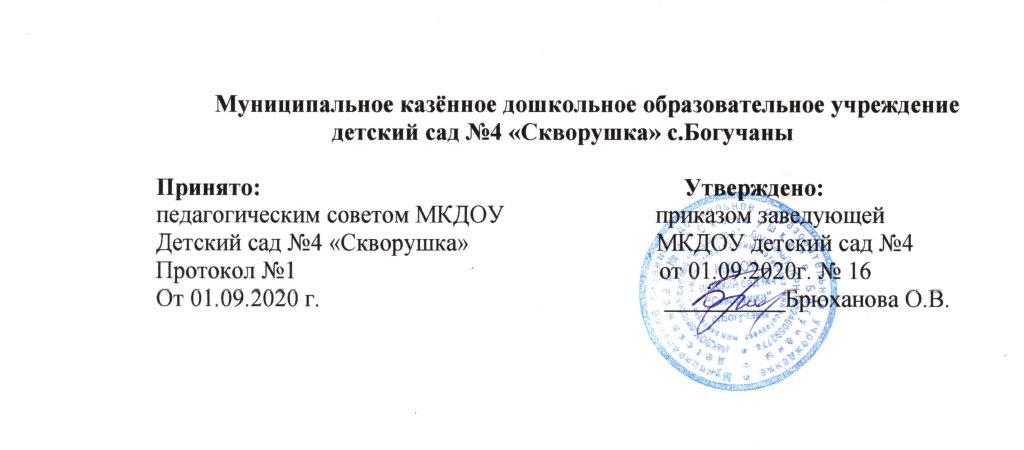 «Здравствуй, здравствуй, детский сад!» Программапсихолого-педагогического сопровождения адаптации детей к условиям детского садаВведениеПрограмма по адаптации детей к детскому саду (далее – программа) является частью основной образовательной программы дошкольного образования, которая реализуется в муниципальном  казённом дошкольном образовательном учреждении детский сад № 4 «Скворушка» (далее - МКДОУ).Целевой разделПояснительная запискаПрограмма предназначена для детей, родителей, педагогов младшей группы «Солнышко» МКДОУ детского сада № 4 «Скворушка» с. Богучаны, разработана педагогом-психологом Слаутиной С.В. и направлена на поддержание равновесия организма и среды в новых для ребенка условиях.Данная программа определяет содержание и структуру деятельности, направленной на эффективное решение проблем адаптации через проведение всесторонней работы с детьми младшего дошкольного возраста и всеми участниками образовательного процесса по следующим  направлениям работы педагога-психолога: психодиагностика, психологическое консультирование и профилактика, экспертная деятельность.1.1.1.Цели и задачи реализации программыЦелью программы является адаптация, обеспечивающая эффективность деятельности и сохранения своего психофизического благополучия детей младшего дошкольного возраста в условиях пребывания в общеразвивающей группы детского садаЗадачи:* изучить факторы риска, спрогнозировать ход адаптации детей, разработать меры поддержки. * создать условия для благополучного хода адаптационного процесса и благоприятного психологического климата.* анализировать ход процесса адаптации детей к условиям ДОО, сформулировать выводы.1.1.2. Принципы и подходы к формированию Программы- учета возрастных и индивидуальных особенностей ребенка. Игровые сеансы программы учитывают особенности познавательного, социального и личностного развития детей. На всех занятиях педагоги ориентируются на ребенка: его умственные способности, тип темперамента, особенности в сфере общения и его индивидуальные особенности.- единства диагностики и коррекции. По результатам анкетирования родителей  вырабатываются единые требования, которые учитываются не только в игровых сеансах, но и в свободной деятельности, всех режимных моментах.- доступности, который проявляется в соответствии возрастным уровням сложности заданий, ориентировка на ведущий вид деятельности – игровую.- развития творческого потенциала всех детей и индивидуальных возможностей каждого.- полноценных межличностных отношений, основанных на доверии, без подозрений, неискренности, страха.- добровольности, который  предполагает добровольное участие в играх и упражнениях.Подходы:При формировании программы использованы  те же подходы, что и в основной образовательной программе дошкольного образования:- Культурно-исторический подход (Л.С.Выготский). - Деятельностный  подход (А.Н.Леонтьев, Д.Б.Эльконин). - Возрастной подход (Д.Б. Эльконин)1.1.3. Значимые для разработки и реализации программы характеристики, в том числе характеристики особенностей развития детей 2-3 лет.Ребёнок 2-3 лет очень эмоционален, однако его эмоции непостоянны, малыша легко отвлечь и переключить с одного эмоционального состояния на другое. Этому способствуют ритмичное покачивание, подбрасывание, поглаживание и т.п.  Маленький ребёнок обучается только тому, что его заинтересовало, и принимает что-то только от того человека, которому он доверяет. В этом отношении очень важно, как проходит адаптация ребёнка к детскому саду и испытывает ли он в группе эмоциональный комфорт.           У детей 2-3 лет  недостаточно сформированы механизмы саморегуляции организма. Ощущение физического дискомфорта приводит к резкому снижению эффективности обучения. Дискомфорт может быть вызван тем, что ребёнок не выспался, ему холодно или жарко, он хочет пить или есть, у него что-то болит и т.д. Педагог должен быть уверен, что малыша ничего не беспокоит.           Общение у детей носит ситуативно-личностный характер. Это означает, что каждому ребёнку необходимо индивидуальное внимание педагога, индивидуальный контакт с ним. Поэтому занятия кратковременны, построены так, чтобы воспитатель мог говорить понемногу, но с каждым ребёнком в отдельности.           Обучение в этом возрасте происходит и на собственном практическом опыте, и на основе подражания приятному взрослому. При этом ребёнок подражает всему, что делает взрослый, - и хорошему и плохому; и правильному и не правильному.          Сверстник ещё не представляет для малыша особого интереса и рассматривается им как ещё один предмет. Дети играют «рядом, но не  вместе». Друг для друга они нередко становятся источниками отрицательных эмоций.       Им присуще наглядно действенное мышление; их интеллектуальное развитие зависит от того, насколько богата окружающая среда, т.е. позволяет ль она разнообразно и содержательно исследовать окружающий мир, манипулируя различными предметами. Речь находится на стадии формирования; Внимание, мышление, память - непроизвольны. Социально-эмоциональное развитие: Играет самостоятельно, проявляет фантазию. Любит нравиться другим; подражает сверстникам. Играет в простые групповые игры. Общая моторика, моторика рук: Учится бегать, ходить на носках, сохранять равновесие на одной ноге. Сидит на корточках, спрыгивает с нижней ступеньки. Открывает ящик и опрокидывает его содержимое. Играет с песком и глиной. Открывает крышки, использует ножницы. Красит пальцем. Нанизывает бусы. Зрительно-моторная координация: Может крутить пальцем диск телефона, рисует черточки, воспроизводит простые формы. Режет ножницами. Рисует по образцу крест. Восприятие, предметно-игровая деятельность: Рассматривает картинки. Разбирает и складывает пирамиду без учета величины колец. Выделяет парную картинку по образцу. Психическое развитие: Слушает простые рассказы. Понимает значение некоторых абстрактных слов (большой-маленький, мокрый-сухой и др.). Задает вопросы "Что это?". Начинает понимать точку зрения другого лица. Отвечает "нет" на абсурдные вопросы. Развивается начальное представление о количестве (больше-меньше, полный-пустой). Понимание речи: Происходит быстрое увеличение словарного запаса. Понимает сложноподчиненные предложения типа: "Когда мы придем домой, я буду...". Понимает вопросы типа: "Что у тебя в руках?". Слушает объяснения "как" и "почему". Выполняет двухступенчатую инструкцию типа: "Сначала вымоем руки, затем будем обедать".  Адаптация – это реакция организма и психики на меняющиеся условия среды. Она происходит постоянно, имеет защитный характер, потому что позволяет человеку перестраивать свою деятельность с учетом обстоятельств и повышать ее продуктивность, т.е. развиваться.Адаптацию необходимо рассматривать не как пассивное приспособление к меняющимся условиям, а как изменения, затрагивающие все уровни организма и психики. Поэтому все адаптационные возможности и адаптационные изменения необходимо рассматривать на трех уровнях: психофизиологическом, индивидуально-психологическом и социально-психологическом. Новые условия, характеризующие ДОО, объединяются в три группы:Условия, связанные с новой организацией взаимодействия с взрослым:знакомство с новым взрослым и необходимость выполнять его требования;очень активные, неожиданные или незнакомые ребенку действия взрослого, адресованные ребенку или выполняемые поблизости от него;жесткая регламентация условий выполнения задач;изменение ситуации общения с взрослым, когда ребенок становится не единственным объектом внимания, а членом детской группы;поощрение и порицание взрослым действий;ограничение времени на выполнение действий, в том числе бытовых.2. Условия, связанные с новой организацией среды:выход за пределы знакомого помещения;необходимость действовать самостоятельно в организованной свободной деятельности.3. Условия, связанные с взаимодействием со сверстниками:встреча с коллективом ровесников;необходимость осуществлять все процессы жизнедеятельности вместе с другими детьми;наличие у ровесников незнакомых ребенку форм поведения в типичных ситуациях.Для успешной адаптации решающее значение имеют:функциональное состояние организма, показателем которого является работоспособность;особенности обменных процессов;тип нервной системы и темперамента;тренированность нервно-психических механизмов, которая достигается постепенным дозированием нагрузок на психику, связанных с новыми впечатлениями;психологическое состояние ребенка в момент привыкания к новым условиям, например, стабильность положительных эмоций, чувство защищенности, доверия к окружающим, уверенность в себе и близких людях.Трудности адаптации обычно возникают в случае, если ребенок изолирован от повседневной адаптации к меняющимся условиям. Родители, которые стремятся поддерживать неизменность окружающей обстановки, стремительно устраняя все препятствия, возникающие в жизни и деятельности ребенка, снижают защитные силы психики. Не умея адаптироваться к минимальным изменениям, «изнеженные» дети испытывают серьезные трудности при значительных переменах в их жизнедеятельности.Утрата многих традиций семейного воспитания привела к тому, что у многих детей, поступающих в ДОО, не формируются в соответствии с возрастом навыки самообслуживания и общения. Их коммуникативный опыт ограничивается родителями. А общая нестабильность социальной ситуации приводит к дестабилизации детско-родительских отношений и, как следствие, к невротизации ребенка в ранние периоды развития.Тяжело протекает адаптация также в том случае, если она неправильно организована:- не изучен исходный уровень адаптационных возможностей ребенка или выбраны неправильные приоритеты в их диагностике;- процесс адаптации ускоряется взрослыми;- неправильно оценивается процесс привыкания ребенка к новым условиям.Проявления дезадаптации зависят от типа нервной системы ребенка.  У возбудимых, расторможенных детей первый этап адаптации является негативистическим. Их поведение характеризуется острыми реакциями протеста и выраженными проявлениями аффективной и другой психопатологической симптоматики. Активный протест может вести к преодолению стрессовой ситуации.Однако при неверной оценке поведенческих реакций ребенка и последующих ошибочных воспитательных воздействиях взрослого такое деструктивное поведение ребенка может привести к формированию патологических черт характера.У тормозимых, боязливых детей первым является депрессивный этап. Активный протест проявляется с отсрочкой – в домашней обстановке. В саду  дети внешне выглядят послушными и спокойными, что создает ложное впечатление хорошей адаптации. Дети безучастны к происходящему, пассивны, необщительны, отказываются от игры. Не наблюдается экспрессивных проявлений, недовольства. Попытки взрослого установить контакт с детьми и вовлечь их в совместную деятельность вызывают тревогу, растерянность, которые переходят в беззвучный плач или бесцельное блуждание по групповой комнате. Возникают навязчивые движения, а также поведенческие и эмоциональные признаки регрессии: утрата навыков опрятности, самообслуживания, появление симбиотической привязанности к матери, предпочтение тактильного контакта в общении со взрослым всем остальным формам общения.Второй этап получил название псевдоадаптации. Дети по-своему приспосабливаются к психотравмирующей ситуации. В привычной и стабильной обстановке их поведение более адекватное. Общая подавленность иногда, например, на интересных занятиях, сменяется заинтересованностью. Свободная игра протекает в одиночестве, имеет нестойкий, кратковременный характер. На данном этапе фиксируются и стабилизируются невротические проявления, что выражается в нарастании тревожности, сензитивности, ранимости, пассивной подчиняемости, повышенной зависимости от взрослого.  Возникает и усиливается невротическая тревога, проявляясь в ритуальном поведении – приверженности к строгому соблюдению порядка действий, например, при укладывании спать, на прогулке. Глубина депрессии и негативизма уменьшается, но расширяется круг невротических проявлений. Приспособление имеет «болезненный характер». Реакции псевдоадаптации распространяются на другие, не связанные с ДОО, ситуации. Третий этап предполагает подлинную адаптацию. О завершении процесса адаптации свидетельствуют следующие критерии:- положительный эмоциональный фон;- продуктивность действий в новых условиях;- гибкость реакций на изменение привычной ситуации;- инициативность в контактах со взрослым, сверстником;- организованность поведения, отсутствие дискомфорта при выполнении режима дня, бытовых процессов;- наличие самостоятельной деятельности по интересам.Для успешной адаптации необходимо организовать удовлетворение основных потребностей ребенка, как органических (в отдыхе, в пище и пр.), так и социальных (в доверительных контактах и сотрудничестве со взрослым, познании, признании, одобрении и т.п.), в новой среде и новыми средствами.Планируемые  результаты освоения ПрограммыВ результате реализации программы предполагается, что ребенок будет адаптирован к активному пребыванию в общеразвивающей группе детского сада: - будет иметь положительный эмоциональный фон;- появятся представления о том, что его ждет в детском саду и продуктивность действий в новых условиях;- ребенок станет инициативен в самостоятельной и коммуникативной деятельности; - сможет организовывать свое поведение без дискомфорта при выполнении режима дня, бытовых процессов;II. Содержательный раздел2.1. Описание образовательной деятельности  с учетом используемых вариативных образовательных программ и методических пособий, обеспечивающих реализацию данного содержанияЦели, задачи и содержание программы реализуются в процессе организованной образовательной, игровой и свободной деятельности с детьми и процессе взаимодействия взрослых и детей. Для реализации программы необходимо взаимодействие со всеми участниками образовательного процесса: детьми, педагогами, специалистами, администрацией ДОУ, родителями (законными представителями) детей, которое происходит по следующим направлениям:2.1.1. Диагностическая работаЦель диагностической работы – выявление факторов риска, прогнозирование хода адаптации детей, анализ проведенной работы. Психолого-педагогическая диагностика в  младшей группе проходит методом сбора информации (анкетирование родителей – Приложение № 1) и наблюдением (Приложение № 2) за детьми во время пребывания в детском саду, которое допускается только с письменного согласия его родителей (законных представителей). В конце адаптационного периода проводится анализ адаптации, который предполагает осуществление итоговой диагностики уровня адаптированности (дезадаптации) детей к условиям сада, участие  в работе психолого-медико-педагогического консилиума, анализ проделанной работы. 2.1.2. Профилактическая и Коррекционно-развивающая работаДанные виды работы предполагают  проведение комплекса игровых сеансов, беседы и встречи с родителями и педагогами при возникновении затруднений. Оказание помощи детям на данном этапе предполагает широкое использование индивидуальных форм взаимодействия с целью установления доверительного контакта, торможения негативных эмоциональных состояний и снятию излишнего эмоционального возбуждения.Групповые и подгрупповые занятия и мероприятия проводятся в групповых помещениях ДОУ. Индивидуальные занятия проводятся в кабинете педагога – психолога.Содержание и структура занятия и других видов деятельности находятся в соответствии с возрастными закономерностями, индивидуальными особенностями детей, целью и задачами каждого занятия.Все занятия проводятся в соответствии с "Санитарно-эпидемиологические требования к устройству, содержанию и организации режима работы дошкольных образовательных организаций" (СанПиН 2.4.1.3049-13 с изменениями на 27 августа 2015 года), согласованы с учебным планом МКДОУ.Индивидуальное сопровождение ребенка в период адаптации к ДОО.Индивидуальное сопровождение осуществляется при тяжелой степени адаптации ребенка к условиям дошкольного учреждения. Работа строится по результатам диагностики, исходя из конкретной ситуации (трудностей у ребенка, эмоциональных проявлений, поведенческих реакций). Обязательно сотрудничество с взрослыми (консультирование педагогов, родителей). Используется метод игровой терапии.Групповое сопровождение детей в период адаптации осуществляется посредством осуществления игровых сеансов.Цель игровых сеансов (16 встреч) – помощь детям в адаптации к условиям дошкольного образовательного учреждения. Этим определяются основные задачи игровых сеансов:снятие эмоционального и мышечного напряжения;снижение импульсивности, излишней двигательной активности, тревоги, агрессии детей;развитие навыков взаимодействия друг с другом;развитие внимания, восприятия, речи, воображения;развитие чувства ритма, общей и мелкой моторики, координации движений;развитие игровых навыков, произвольного поведения. Как правило, занятие начинается с упражнений, требующих согласованности действий всей группы. Эти упражнения создают положительный эмоциональный фон, повышают речевую и двигательную активность детей, помогают настроиться на совместную групповую работу.  В основную часть занятия входят игры и упражнения, которые дают детям возможность интенсивно двигаться, свободно выражать свои эмоции, активно взаимодействовать со сверстниками. Используются элементы нетрадиционных техник изодеятельности. Заканчивается занятие спокойными, малоподвижными играми и упражнениями (Приложение № 3)Профилактическая и Коррекционно-развивающая работа2.1.3. Консультативная работаПедагог-психолог оказывает консультативную помощь педагогам, специалистам, администрации, родителям (законным представителям) воспитанников ДОУ.   Таблица № 4 Экспертная работа Экспертная деятельность – это особый способ инновационных явлений и процессов в образовании для обнаружения потенциала дальнейшего развития (Г. А. Мкртычян, 2002).Экспертная деятельность педагога-психолога МКДОУ касается оценки образовательных и учебных программ, проектов, пособий, образовательной среды, профессиональной деятельности специалистов образовательных учрежденийНаправления экспертной работы в МКДОУ по программе «Здравствуй, здравствуй, детский сад!»:Исследование адаптационных мероприятий с  воспитанниками и их семьями. Участие в формировании предметно-развивающей среды, отвечающей требованиям комфортному пребыванию ребенка в детском саду.Контроль над соблюдением профилактических мероприятий, способствующих снятию психоэмоционального напряжения у детей и персонала – коррекция режимных моментов.III. Организационный раздел.3.1.   Материально-техническое  обеспечение  программы.       Развивающая предметно-пространственная среда МКДОУ, описанная в общеобразовательной Программе, обеспечивает максимальную реализацию программы «Здравствуй, здравствуй, детский сад!» и построена на тех же принципах.Перечень используемых методических пособий:Колдина Д.Н. Игровые занятия с детьми 2-3 лет. М., 2012Неверова Ю.В., Иванова Е.В. развивающие занятия для детей от 1 до 3 лет.М., 2014Ларечина Е.В. Развивающие занятия для родителей и детей. Психолого-педагогическая программа «Счастливый малыш». С.Петербург, 2011Роньжина А.С. Занятия психолога с детьми 2—4-х лет в период адаптации к дошкольному учреждению 2003 Хомякова Е.Е.  Комплексные развивающие занятия с детьми раннего возраста. С.Петербург, 20113.3. Описание распорядка и режима дня.Ежедневная организации жизни и деятельности детей осуществляется с учетом решения программных образовательных задач в совместной деятельности взрослого и детей и самостоятельной деятельности детей не только в рамках непосредственно образовательной деятельности, но и при проведении режимных моментов в соответствии со спецификой дошкольного образования.  При проведении режимных моментов МКДОУ придерживается тех же правил, что и при реализации основной общеобразовательной Программы.Игровые сеансы с психологом утром, длятся не более 20 минут, проводятся совместно с воспитателем группы  2 раза в неделю в сентябре и октябре. 3.4. Особенности организации развивающей предметно-пространственной среды.Развивающая среда нашего МКДОУ — это система, обеспечивающая полноценное развитие детской деятельности и личности ребенка, она построена с соблюдением общих требований, которые подробно описаны в нашей образовательной Программе и полностью соответствуют требованиям реализации программы «Здравствуй, здравствуй, детский сад!»Приложение №1.АНКЕТА ДЛЯ РОДИТЕЛЕЙ                                                                             «Готовность ребёнка к поступлению в детский сад»Фамилия, имя ребёнка_______________Дата рождения ______________________1. Какое настроение преобладает у ребёнка?   * бодрое, уравновешенное – 3   * раздражительное, неустойчивое – 2   * подавленное – 12. Как Ваш ребёнок засыпает?   * быстро (до 10мин.) – 3   * медленно – 2   * спокойно – 3    * неспокойно – 23. Что вы делаете, чтобы ребёнок заснул?   * дополнительное воздействие – 1   * без воздействия – 34. Какова продолжительность дневного сна ребёнка?   * 2 часа – 3   * менее 1 – 15. Какой аппетит у Вашего ребёнка?   * хороший – 4   * избирательный – 3   * неустойчивый – 2   * плохой – 16. Есть ли у Вашего ребёнка отрицательные привычки?   * сосёт палец, раскачивается (др. указать) – 1   * нет отрицательных привычек – 37.Интересуется ли Ваш ребёнок игрушками?   * да – 3   * нет – 1   * иногда – 28. Проявляет ли интерес  к действиям взрослых?   * да – 3   * нет – 1   * иногда – 29. Как Ваш ребёнок играет?   * умеет играть самостоятельно – 3   * не всегда играет сам – 2   * не играет сам – 110.Взаимоотношения со взрослыми?   * легко идёт на контакт – 3   * избирательно – 2   * трудно – 111.Взаимоотношения с детьми?   * легко идёт на контакт – 3   * избирательно – 2  * трудно – 112. Отношение ребёнка к занятиям: внимателен, усидчив, активен   * да – 3   * нет – 1   * не всегда – 213.Есть ли у ребёнка уверенность в себе?   * есть – 3   * не всегда – 2   * нет – 114.Есть ли опыт разлуки с близкими?   * переносит разлуку легко – 3   * тяжело – 115.Есть ли привязанность к кому-либо из взрослых?   * есть – 1   * нет - 3ПРОГНОЗ  АДАПТАЦИИ:55 – 40 баллов – готов к поступлению в детский сад, адаптация пройдёт успешно24 – 39 – условно готов1 – 24 – не готов посещать детский садДата заполнения________Приложение № 2.КАРТА НАБЛЮДЕНИЙФамилия, имя ребёнка, возраст __________________________________Дата заполнения: 1-й части__________ 2-й части__________ОБРАБТКА РЕЗУЬТАТОВ ПО КАРТЕ НАБЛЮДЕНИЯ Выявление уровня адаптации ребёнка по карте наблюденийПриложение № 3Тема «Поиграем с зайкой»Задачи: Вызвать доверие о доброжелательное отношение к взрослому и персонажу.Побуждать детей к ведению диалога.Содействовать снятию эмоционального и мышечного напряжения.Закреплять названия овощей.Содержание:Приветствие. В гости приходит «Зайка» - педагог-психолог в костюме.Воспитатель предлагает поздороваться с Зайкой и назвать свое имя.Обыгрывание песенки.Зайка к  (имя ребенка) прискакалВозле (имя ребенка) прыгать стал.       Прыг-скок, прыг-скок,Ты поймай меня дружок!Педагог показывает мешочек (с овощами)Рассматривание овощей.Что любит зайка (морковку)?Взрослый  вносит морковку из картона. В морковке спрятаны шарики (счетные палочки).Зайка рассыпает предметы.Упражнение «Помоги зайке»Подвижная игра «Поймай зайку»Раз-два-три-четыре-пять!Вышел зайчик погулять.Прыг-скок, прыг-скок!Вот как весело дружок!Что нам делать? Как нам быть?Нужно зайчика ловить!Ай, ай, зайка быстро поскакал!(побуждать детей ловить «зайку»)Музыкальная игра «Зайка прыгал»Прощание с Зайкой.Введение3Целевой раздел31.1. Пояснительная записка31.1.1. Цели и задачи реализации программы31.1.2. Принципы и подходы к формированию программы31.1.3. Значимые для разработки и реализации программы характеристики, в том числе характеристики особенностей развития детей 2-3лет41.2. Планируемые  результаты освоения программы8II. Содержательный раздел92.1.Описание образовательной деятельности  с учетом используемых вариативных образовательных программ и методических пособий, обеспечивающих реализацию данного содержания92.1.1. Диагностическая работа92.1.2. Профилактическая и Коррекционно-развивающая работа92.1.3. Консультативная работа11Экспертная работа 11III. Организационный раздел133.1. Материально-техническое обеспечение программы133.2.  Перечень используемых методических пособий:153.3. Описание распорядка и режима дня153.4. Особенности организации развивающей предметно-пространственной среды.15Приложение № 1.16Приложение № 2.17Приложение № 3.19Цель работыВиды деятельностиОбъект деятельностиПериодичность1.Снятие эмоционального и мышечного  напряжения, формирование благоприятного психологического климата.Игровые сеансы (16 занятий) в период адаптации к ДОУДети 2-3 лет группы «Солнышко»Сентябрь -октябрь5.Предупреждение возможных возрастных трудностей в развитии ребенка и  их своевременное устранение.1.«Улыбка малыша в период адаптации»2.«Что такое ТПМПК и ПМПк?»3. Игровой тренинг «Ласковые руки мамочки моей»Родители группы «Солнышко» СентябрьОктябрьФевральЦель работыВиды деятельностиОбъект деятельностиПериодичность1.Повышение психологической компетентности педагогов и родителей в вопросах создания условий для развития полноценного ребенка.1.Подготовка памяток, подбор и распространение психологической и психолого-педагогической литературы.Педагоги и родители В течение года.1.Повышение психологической компетентности педагогов и родителей в вопросах создания условий для развития полноценного ребенка.2.Проведение индивидуальных консультаций  и бесед по результатам диагностики, вопросам воспитания и обучения детей.Педагоги и родители В течение года.1.Повышение психологической компетентности педагогов и родителей в вопросах создания условий для развития полноценного ребенка.3. Помощь в организации педагогического процесса, взаимодействия с родителями.Педагоги В течении года.3.Повышение психологической грамотности.1. Сообщения в «Устном педагогическом журнале»Родители В течение годаВид помещенияФункциональное использованиеОснащениеГрупповое помещение Непосредственно образовательная деятельность.Игровая деятельность. Самостоятельная творческая деятельность.Детская мебель, стульчики, столы.Игровые модули для сюжетно-ролевых игр, атрибуты для сюжетно-ролевых игр, игровая мебель.Центр книги и развития речи, центр детского творчества, центр игры.  Игровая зона  «Фиолетовый лес»Телевизоры,  DVD, ноутбук.Приемная комната Информационно-просветительская работа с родителями.Информационные стенды для родителей.Наглядно-информационный материал.Выставки детского творчества.Музыкальный зал Тематические досуги, праздники и конкурсы.
Родительские собрания и мероприятия, консультативно-просветительская работа с родителями.Переносная мультимедийная установка, ноутбук. Аудио- и видеокассеты, CD диски. Кабинет  заведующего МКДОУИндивидуальные консультации и беседы с родителями;Библиотека  нормативно – правовой документации;Компьютер, принтер, сканер.Документация по содержанию  работы  в  МБДОУ (охрана  труда,  приказы, пожарная безопасность, договоры с организациями и пр.)Медицинский кабинет (кабинет медицинской сестры)Осмотр детей. 
Учет состояния здоровья.
Профилактика заболеваний.  
Медико-педагогический контроль.консультативно-просветительская работа с родителями и сотрудниками МКДОУ.                                                                                                                                                                           Шкаф для документации, стол и стул для медсестры.Электронные весы, ростомер, кушетка, лампа для кварцевания.Стеклянный шкаф для медикаментов, тумбочка медицинская, стеклянный столик.Методический кабинет Повышение профессионального уровня педагогов, осуществление методической помощи  педагогам, организация консультаций, педсоветов, семинаров и других форм повышения педагогического мастерства, планирование, организация и контроль образовательного процесса, 
консультативно-просветительская работа с родителями                                                                                                                                                                            Библиотека педагогической, методической, передовой и детской литературы.Опыт работы педагогов, накопление передового педагогического опыта.Документация по содержанию работы  в МБДОУ.Материалы по формам работы с педагогическим коллективом, демонстрационный, раздаточный материал, пособия  для занятий с детьми. Компьютер, принтер, сканер, фотоаппарат, проекторКабинет педагога-психолога и логопедаПсихолого-педагогическая диагностика.Индивидуальные и подгрупповые занятия.Консультативно-просветительская работа с родителями и сотрудниками МБДОУ                                                                                                                                                                            Стол и стулья для детей, шкаф  и полки для методической литературы, игрушек и пособий.Стимулирующий материал для психолого-педагогического обследования детей.Игровой материал, развивающие игры,  стол для рисования  песком. Зеркало. Ноутбук .  Коридоры МКДОУИнформационно-просветительская  работа  с  сотрудниками  МБДОУ  и  родителями. Выставки детского творчества.Стенды для  родителей,  визитка  МКДОУ.Стенды  для  сотрудников (административные  вести, охрана труда, уголок профкома, пожарная безопасность и др.)ПАРАМЕТРЫХАРАКТЕРИСТИКА1 часть2 часть  НастроениеБодрое, уравновешенное  НастроениеНеустойчивое, раздражительное  НастроениеПодавленное Длительность и характер засыпанияСпокойное, быстрое (до 10 мин)Длительность и характер засыпанияНеустойчивое Длительность и характер засыпанияНеспокойное, медленноеДлительность и характер снаСпокойный, соответствует возрастуДлительность и характер снаНеустойчивый Длительность и характер снаНеспокойный, не соответствует возрастуАппетитХороший АппетитИзбирательный, неустойчивыйАппетитПлохой Навыки самообслуживанияСоответствуют возрастуНавыки самообслуживанияНе всегдаНавыки самообслуживанияНе соответствуют возрастуИнициативность в игреУмеет найти себе делоИнициативность в игреНе всегдаИнициативность в игреНет  Самостоятельность в игре Умеет играть самостоятельно Самостоятельность в игре Не всегда Самостоятельность в игре Сам не играет Идёт на контакт с взрослымиЛегко Идёт на контакт с взрослымиИзбирательно Идёт на контакт с взрослымиТрудно Идёт на контакт с детьмиЛегко Идёт на контакт с детьмиИзбирательно Идёт на контакт с детьмиТрудно Реакция на отрыв от материОтходит от матери, проявляет интерес к окружающемуРеакция на отрыв от материОтрывается не сразу Реакция на отрыв от материПериодически возвращается, плачетИнициативность во взаимоотношениях с взрослымиВступает в контакт сам Инициативность во взаимоотношениях с взрослымиНе всегдаИнициативность во взаимоотношениях с взрослымиСам не вступает в контакт Результативность действий:Доводит начатое дело до концаРезультативность действий:Не всегдаРезультативность действий:Не доводитОбщий баллСредний баллПАРАМЕТРЫХАРАКТЕРИСТИКАБаллы   НастроениеБодрое, уравновешенное3     НастроениеНеустойчивое, раздражительное2    НастроениеПодавленное 1  Длительность и характер засыпанияСпокойное, быстрое (до 10 мин)3Длительность и характер засыпанияНеустойчивое 2Длительность и характер засыпанияНеспокойное, медленное1Длительность и характер снаСпокойный, соответствует возрасту3Длительность и характер снаНеустойчивый 2Длительность и характер снаНеспокойный, не соответствует возрасту1АппетитХороший 3АппетитИзбирательный, неустойчивый2АппетитПлохой 1Навыки самообслуживанияСоответствуют возрасту3Навыки самообслуживанияНе всегда2Навыки самообслуживанияНе соответствуют возрасту1Инициативность в игреУмеет найти себе дело3Инициативность в игреНе всегда2Инициативность в игреНет 1Самостоятельность в игре Умеет играть самостоятельно3Самостоятельность в игре Не всегда2Самостоятельность в игре Сам не играет 1Идёт на контакт с взрослымиЛегко 3Идёт на контакт с взрослымиИзбирательно 2Идёт на контакт с взрослымиТрудно 1Идёт на контакт с детьмиЛегко 3Идёт на контакт с детьмиИзбирательно 2Идёт на контакт с детьмиТрудно 1Реакция на отрыв от материОтходит от матери, проявляет интерес к окружающему3Реакция на отрыв от материОтрывается не сразу 2Реакция на отрыв от материПериодически возвращается, плачет1Инициативность во взаимоотношениях с взрослымиВступает в контакт сам 3Инициативность во взаимоотношениях с взрослымиНе всегда2Инициативность во взаимоотношениях с взрослымиСам не вступает в контакт 1Результативность действий:Доводит начатое дело до конца3Результативность действий:Не всегда2Результативность действий:Не доводит1Уровень адаптацииСредний бал по карте наблюденийЛёгкаяОт 2,6 до 3,00 баловСредняя От 2,1 до 2,5 балловТрудная От 1,6 до 2,00 баллов